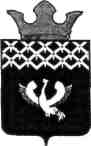 Российская ФедерацияСвердловская областьДума муниципального образованияБайкаловского сельского поселения17-е заседание 3-го созывас. Байкалово РЕШЕНИЕ     «  30  »  декабря  2014г.                                                                                           №77О ВНЕСЕНИИ ИЗМЕНЕНИЙ В РЕШЕНИЕ ДУМЫ МУНИЦИПАЛЬНОГО ОБРАЗОВАНИЯ БАЙКАЛОВСКОГО СЕЛЬСКОГО ПОСЕЛЕНИЯ № 38 ОТ 27.12.2013 ГОДА «О БЮДЖЕТЕ МУНИЦИПАЛЬНОГО ОБРАЗОВАНИЯБАЙКАЛОВСКОГО СЕЛЬСКОГО ПОСЕЛЕНИЯНА 2014 ГОД И ПЛАНОВЫЙ ПЕРИОД 2015 И 2016 ГОДОВ»На основании Бюджетного кодекса Российской Федерации, Областного закона от 09 декабря 2013 года № 125-ОЗ «Об областном бюджете на 2014 и плановый период 2015 и 2016 годов» с изменениями, внесенными Областным законом от 06 июня 2014 года № 43-ОЗ, решения Думы муниципального образования Байкаловский муниципальный район от 25 декабря 2013 года № 138 «О бюджете муниципального образования Байкаловский муниципальный район на 2014 год и плановый период 2015 и 2016 годов», с изменениями, внесенными решением Думы муниципального образования  Байкаловский  муниципальный район  от 01.04.2014  № 166, от 14.07.2014 № 177,  решения Думы муниципального образования от 27 декабря 2013 года № 36 «Об утверждении Положения о бюджетном процессе в муниципальном образовании Байкаловского сельского поселения», Дума муниципального образования Байкаловского сельского поселенияРЕШИЛА:Раздел 1 ОБЩИЕ ПОЛОЖЕНИЯ1. Внести в решение Думы муниципального образования Байкаловского сельского поселения от 27 декабря 2013 года № 38 «О бюджете муниципального образования Байкаловского сельского поселения на 2014 год и плановый период 2015 и 2016 годов» (Муниципальный вестник в газете Районные будни, 27 января, №  6) следующие изменения: 1)Подпункт 1пункта 1 раздела 1 изложить в следующей редакции:«1. Установить общий объем доходов муниципального бюджета:1) 188038,7 тысяч рублей, в том числе объем межбюджетных трансфертов, получаемых  из вышестоящих бюджетов, в сумме 157115,4 тысяч рублей, на 2014 год;2) Подпункт 1  пункта 2 раздела 1 изложить в следующей редакции:«2. Установить общий объем  расходов муниципального бюджета:1) 190044,1 тысяч рублей на 2014 год;3) Подпункт 1 пункта 3 раздела 1 изложить в следующей редакции:«3. Установить превышение расходов над доходами бюджета муниципального бюджета (дефицит):1) 2005,4 тысяч рублей на 2014 год» 4) Подпункт 1 пункт 7 раздела 1 изложить в следующей редакции:«7.   Установить размер резервного фонда местной администрации:1) 0 тысячи рублей на 2014 год».5) Свод доходов муниципального бюджета на 2014 год (приложение 2) изложить в следующей редакции:Приложение 2
к решению Думы муниципального
образования Байкаловского сельского поселения
№ 38 от 27 декабря 2013 года «О бюджете муниципального
образования Байкаловского сельского поселения на
2014 год и плановый период 2015 и 2016 годов»6) Перечень главных администраторов доходов муниципального бюджета (приложение 4) изложить в следующей редакции: Приложение 4к Решению Думы муниципальногообразования Байкаловского сельского поселения№ 38 от 27 декабря 2013 года  «О бюджете муниципальногообразования Байкаловского сельского поселения на2014 год и плановый период 2016 и 2016 годов»Перечень главных администраторов доходов муниципального бюджета <1*> Примечание. В части доходов, подлежащих зачислению в бюджет сельского поселения.<2*> Примечание. В части безвозмездных поступлений, подлежащих зачислению в бюджет сельского поселения.	7)  Свод расходов муниципального бюджета на 2014 год (приложение 5) изложить в следующей редакции:«Приложение 5к решению Думы муниципальногообразования Байкаловского сельского поселения№ 38 от 27 декабря 2013 года «О бюджете муниципальногообразования Байкаловского сельского поселения на    2014 год и плановый период 2015-2016 годов»Свод расходов муниципального бюджета на 2014 год8)  Распределение бюджетных ассигнований в ведомственной структуре расходов муниципального бюджета на 2014 год (приложение 7) изложить в следующей редакции:Распределение бюджетных ассигнований в ведомственной структуре расходов муниципального бюджета на 2014 год9) Распределение бюджетных ассигнований на реализацию муниципальных программ на 2014 год (приложение 9) изложить в следующей редакции: «Приложение 9 к решению Думы муниципального образованияБайкаловского сельского поселения№ 38 от 27 декабря 2013 года «О бюджете муниципальногообразования Байкаловского сельского поселения на2014год и плановый период 2015-2016 годов»Распределение бюджетных ассигнований на реализацию муниципальных  программ на 2014 год10) Подпункт 1 пункта 8 раздела III изложить в следующей редакции:«8. Утвердить объем бюджетных ассигнований муниципального Дорожного фонда:1) 57963,1 тысяч рублей в 2014 году».11) Свод источников внутреннего финансирования дефицита муниципального бюджета на 2014 год (приложение 15) изложить в следующей редакции:«Приложение 15к решению Думы муниципальногообразования Байкаловского сельского поселения№ 38 от 27 декабря 2013 года «О бюджете муниципальногообразования Байкаловского сельского поселения на2014 год и плановый период 2015 и 2016 годов »Свод источников внутреннего финансирования дефицита муниципального бюджета на 2014 год2. Настоящее решение вступает в силу с момента подписания,  подлежит официальному опубликованию в муниципальном вестнике в газете «Районные будни» и размещению на официальном сайте МО Байкаловского сельского поселения в сети «Интернет».             3. Контроль над выполнением данного решения возложить на постоянную комиссию по бюджету, финансовой, экономической и налоговой политике. Глава муниципального образованияБайкаловского сельского поселения				     Л.Ю.Пелевина«30» декабря  2014 годаПредседатель Думы муниципального образованияБайкаловского сельского поселения                                             С.В.Кузеванова«30» декабря 2014 годаСвод доходов муниципального бюджета на 2014 годСвод доходов муниципального бюджета на 2014 годСвод доходов муниципального бюджета на 2014 годСвод доходов муниципального бюджета на 2014 годНо-мер стро-киКодНаименование группы, подгруппы, статьи, подстатьи или элемента доходовСумма, в тысячах рублей                12341000 1 00 00000 00 0000 000НАЛОГОВЫЕ И НЕНАЛОГОВЫЕ ДОХОДЫ30 923,32000 1 01 00000 00 0000 000НАЛОГИ НА ПРИБЫЛЬ, ДОХОДЫ12 660,03000 1 01 02000 01 0000 110Налог на доходы физических лиц12 660,04000 1 03 00000 00 0000 110НАЛОГИ НА ТОВАРЫ (РАБОТЫ,УСЛУГИ), РЕАЛИЗУЕМЫЕ НА ТЕРРИТОРИИ РОССИЙСКОЙ ФЕДЕРАЦИИ10 234,05000 1 03 02000 01 0000 110Акцизы по подакцизным товарам (продукции), производимым на территории Российской Федерации10 234,06000 1 05 00000 00 0000 000НАЛОГИ НА СОВОКУПНЫЙ ДОХОД29,67000 1 05 03000 01 0000 110Единый сельскохозяйственный налог29,68000 1 06 00000 00 0000 000НАЛОГИ НА ИМУЩЕСТВО4 280,09000 1 06 01030 10 0000 110Налог на имущество физических лиц, взимаемый по ставкам применяемым к объектам налогообложения, расположенным в границах поселений1 000,010000 1 06 06013 10 0000 110Земельный налог, взимаемый по ставкам, установленным в соответствии с подпунктом 1 пункта 1 статьи 394 НК РФ и применяемым к объектам налогообложения, расположенным в границах поселений730,011000 1 06 06023 10 0000 110Земельный налог, взимаемый по ставкам, установленным в соответствии с подпунктом 2 пункта 1 статьи 394 НК РФ и применяемым к объектам налогообложения, расположенным в границах поселений2 550,012000 1 11 00000 00 0000 000ДОХОДЫ ОТ ИСПОЛЬЗОВАНИЯ ИМУЩЕСТВА, НАХОДЯЩЕГОСЯ В ГОСУДАРСТВЕННОЙ И МУНИЦИПАЛЬНОЙ СОБСТВЕННОСТИ2 004,013000 1 11 05013 10 0000 120Доходы, получаемые в виде арендной платы за земельные участки, государственная собственность на которые не разграничена и которые расположены в границах поселений, а также средства от продажи права на заключение договоров аренды указанных земельных участков1 157,014000 1 11 05075 10 0000 120Доходы от сдачи в аренду имущества, составляющего казну поселений (за исключением земельных участков)847,015000 1 13 00000 00 0000 000ДОХОДЫ ОТ ОКАЗАНИЯ ПЛАТНЫХ УСЛУГ (РАБОТ) И КОМПЕНСАЦИИ ЗАТРАТ ГОСУДАРСТВА373,016000 1 13 02995 10 0000 130Прочие доходы от компенсации затрат бюджетов поселений373,017000 1 14 00000 00 0000 000ДОХОДЫ ОТ ПРОДАЖИ МАТЕРИАЛЬНЫХ И НЕМАТЕРИАЛЬНЫХ АКТИВОВ1 241,318000 1 14 06013 10 0000 430Доходы от продажи земельных участков, государственная собственность на которые не разграничена и которые расположены в границах поселений22,619000 1 14 02053 10 0000 410Доходы от реализации иного имущества, находящегося в собственности поселений (за исключением имущества муниципальных бюджетных и автономных учреждений, а также имущества муниципальных унитарных предприятий, в том числе казенных), в части реализации основных средств по указанному имуществу1 216,420000 1 14 06025 10 0000 430Доходы от продажи земельных участков, находящихся в собственности поселений (за исключением земельных участков муниципальных бюджетных и автономных учреждений)2,321000 1 16 00000 00 0000 000ШТРАФЫ, САНКЦИИ, ВОЗМЕЩЕНИЕ УЩЕРБА101,422000 1 16 51040 02 0000 140Денежные взыскания (штрафы), установленные     законами субъектов Российской  Федерации  за   несоблюдение муниципальных правовых актов, зачисляемые в бюджеты поселений16,023000 1 16 90050 10 0000 140Прочие поступления от денежных взысканий (штрафов) и иных сумм в возмещение ущерба, зачисляемые в бюджеты поселений85,424000 2 00 00000 00 0000 000БЕЗВОЗМЕЗДНЫЕ ПОСТУПЛЕНИЯ157 115,425000 2 02 00000 00 0000 000БЕЗВОЗМЕЗДНЫЕ ПОСТУПЛЕНИЯ ОТ ДРУГИХ БЮДЖЕТОВ БЮДЖЕТНОЙ СИСТЕМЫ РОССИЙСКОЙ ФЕДЕРАЦИИ157 173,226000 2 02 01000 00 0000 151ДОТАЦИИ БЮДЖЕТАМ СУБЪЕКТОВ РОССИЙСКОЙ ФЕДЕРАЦИИ И МУНИЦИПАЛЬНЫХ ОБРАЗОВАНИЙ1 925,027000 2 02 01001 10 0000 151Дотации бюджетам поселений на выравнивание бюджетной обеспеченности1 925,028000 2 02 02000 00 0000 151СУБСИДИИ БЮДЖЕТАМ БЮДЖЕТНОЙ СИСТЕМЫ РОССИЙСКОЙ ФЕДЕРАЦИИ (МЕЖБЮДЖЕТНЫЕ СУБСИДИИ)4 004,529000 2 02 02077 10 0000 151Субсидии бюджетам поселений на софинансирование капитальных вложений в объекты муниципальной собственности4 004,530000 2 02 03000 00 0000 151СУБВЕНЦИИ БЮДЖЕТАМ СУБЪЕКТОВ РОССИЙСКОЙ ФЕДЕРАЦИИ И МУНИЦИПАЛЬНЫХ ОБРАЗОВАНИЙ480,631000 2 02 03015 10 0000 151Субвенции бюджетам поселений на осуществление первичного воинского учета на территориях, где отсутствуют военные комиссариаты480,632000 2 02 04000 00 0000 151ИНЫЕ МЕЖБЮДЖЕТНЫЕ ТРАНСФЕРТЫ150 763,133000 2 02 04012 10 0000 151Межбюджетные трансферты, передаваемые бюджетам поселений для компенсации дополнительных расходов, возникших в результате решений, принятых органами власти другого уровня <1>5 739,234000 2 02 04052 10 0000 151Межбюджетные трансферты, передаваемые бюджетам поселений на государственную поддержку муниципальных учреждений культуры, находящихся на территориях сельских поселений100,035000 2 02 04053 10 0000 151Межбюджетные трансферты, передаваемые бюджетам поселений на государственную поддержку лучших работников муниципальных учреждений культуры, находящихся на территориях сельских поселений150,036000 2 02 04999 10 0000 151Прочие межбюджетные трансферты, передаваемые бюджетам поселений <2>144 773,937000 2 18 00000 00 0000 000ДОХОДЫ БЮДЖЕТОВ БЮДЖЕТНОЙ СИСТЕМЫ РОССИЙСКОЙ ФЕДЕРАЦИИ ОТ ВОЗВРАТА БЮДЖЕТАМИ БЮДЖЕТНОЙ СИСТЕМЫ РОССИЙСКОЙ ФЕДЕРАЦИИ И ОРГАНИЗАЦИЯМИ ОСТАТКОВ СУБСИДИЙ, СУБВЕНЦИЙ И ИНЫХ МЕЖБЮДЖЕТНЫХ ТРАНСФЕРТОВ, ИМЕЮЩИХ ЦЕЛЕВОЕ НАЗНАЧЕНИЕ, ПРОШЛЫХ ЛЕТ4,338000 2 18 05030 10 0000 180Доходы бюджетов поселений от возврата иными организациями остатков субсидий прошлых лет4,339000 2 19 00000 00 0000 000ВОЗВРАТ ОСТАТКОВ СУБСИДИЙ, СУБВЕНЦИЙ И ИНЫХ МЕЖБЮДЖЕТНЫХ ТРАНСФЕРТОВ, ИМЕЮЩИХ ЦЕЛЕВОЕ НАЗНАЧЕНИЕ, ПРОШЛЫХ ЛЕТ-62,140000 2 19 05000 10 0000 151Возврат остатков субсидий, субвенций и иных межбюджетных трансфертов, имеющих целевое назначение, прошлых лет из бюджетов поселений-62,141ИТОГО ДОХОДОВ:188 038,7<1>По данной строке указаны:Иные межбюджетные трансферты бюджетам сельских поселений на комплектование книжных фондов муниципальных библиотекИные межбюджетные трансферты бюджетам сельских поселений на комплектование книжных фондов муниципальных библиотек40,0Иные межбюджетные трансферты бюджетам сельских поселений в рамках мероприятий муниципальной  программы "«Развитие музейного дела и туризма на территории муниципального образования Байкаловский муниципальный район» на 2012-2016 годыИные межбюджетные трансферты бюджетам сельских поселений в рамках мероприятий муниципальной  программы "«Развитие музейного дела и туризма на территории муниципального образования Байкаловский муниципальный район» на 2012-2016 годы254,0Иные межбюджетные трансферты бюджетам сельских поселений  на покупку объектов жилого фонда (для дальнейшего предоставления служебного жилья работникам здравоохранения)Иные межбюджетные трансферты бюджетам сельских поселений  на покупку объектов жилого фонда (для дальнейшего предоставления служебного жилья работникам здравоохранения)3 200,2Иные межбюджетные трансферты бюджетам сельских поселений на обустройство памятника участникам Гражданской войны в с.ЛяпуновоИные межбюджетные трансферты бюджетам сельских поселений на обустройство памятника участникам Гражданской войны в с.Ляпуново40,0Иные межбюджетные трансферты бюджетам сельских поселений на ремонт Липовского спортзалаИные межбюджетные трансферты бюджетам сельских поселений на ремонт Липовского спортзала1 300,0Иные межбюджетные трансферты бюджетам сельских поселений на организацию транспортного обслуживания населения Иные межбюджетные трансферты бюджетам сельских поселений на организацию транспортного обслуживания населения 815,0Иные межбюджетные трансферты бюджетам сельских поселений на организацию концерта  "Тагильские гармоники", посвященного 69 годовщине Победы в ВОВИные межбюджетные трансферты бюджетам сельских поселений на организацию концерта  "Тагильские гармоники", посвященного 69 годовщине Победы в ВОВ40,0Иные межбюджетные трансферты бюджетам сельских поселений на приобретение спортивного инвентаря в Липовский спортзал Иные межбюджетные трансферты бюджетам сельских поселений на приобретение спортивного инвентаря в Липовский спортзал 50,0<2>По данной строке указаны:По данной строке указаны:Иные межбюджетные трансферты на осуществление госполномочия по определению перечня лиц, уполномоченных составлять протоколы об административных правонарушениях, предусмотренных Законом Свердловской областиИные межбюджетные трансферты на осуществление госполномочия по определению перечня лиц, уполномоченных составлять протоколы об административных правонарушениях, предусмотренных Законом Свердловской области0,1Иные межбюджетные трансферты бюджетам сельских поселений для финансового обеспечения расходных полномочийИные межбюджетные трансферты бюджетам сельских поселений для финансового обеспечения расходных полномочий63 216,0Иные межбюджетные трансферты бюджетам сельских поселений на формирование жилищного фонда для переселения граждан из жилых помещений, признанных непригодными для проживанияИные межбюджетные трансферты бюджетам сельских поселений на формирование жилищного фонда для переселения граждан из жилых помещений, признанных непригодными для проживания24 744,9Иные межбюджетные трансферты бюджетам сельских поселений  на софинансирование муниципальных программ по энергосбережению и повышению энергетической эффективностиИные межбюджетные трансферты бюджетам сельских поселений  на софинансирование муниципальных программ по энергосбережению и повышению энергетической эффективности2 963,4Иные межбюджетные трансферты бюджетам сельских поселений  на осуществление мероприятий по развитию газификации в сельской местностиИные межбюджетные трансферты бюджетам сельских поселений  на осуществление мероприятий по развитию газификации в сельской местности8 509,5Иные межбюджетные трансферты бюджетам сельских поселений  на строительство и реконструкцию автомобильных дорог общего пользования местного значения в рамках подпрограммы «Развитие и обеспечение сохранности сети автомобильных дорог на территории Свердловской области»Иные межбюджетные трансферты бюджетам сельских поселений  на строительство и реконструкцию автомобильных дорог общего пользования местного значения в рамках подпрограммы «Развитие и обеспечение сохранности сети автомобильных дорог на территории Свердловской области»40 340,0Иные межбюджетные трансфертыбюджетам сельских поселений на устройство тротуаров с двух сторон автомобильной дороги общего пользования по улице Мальгина на участке от автомобильной дороги Горбуновское – Байкалово – Ирбит до автостанции в с.БайкаловоИные межбюджетные трансфертыбюджетам сельских поселений на устройство тротуаров с двух сторон автомобильной дороги общего пользования по улице Мальгина на участке от автомобильной дороги Горбуновское – Байкалово – Ирбит до автостанции в с.Байкалово5 000,0НомерстрокиКод главного администратора доходов бюджетаКод вида доходов местного бюджетаНаименование главного администратора доходов бюджетов и кодов доходов бюджетной классификации12341100Управление Федерального казначейства по Свердловской  области21001 03 02230 01 0000 110Доходы от уплаты акцизов на дизельное топливо, подлежащие распределению между бюджетами субъектов Российской Федерации и местными бюджетами с учетом установленных дифференцированных нормативов отчислений в местные бюджеты<1*>     31001 03 02240 01 0000 110Доходы от уплаты акцизов на моторные масла для дизельных и (или) карбюраторных (инжекторных) двигателей, подлежащие распределению между бюджетами субъектов Российской Федерации и местными бюджетами с учетом установленных дифференцированных нормативов отчислений в местные бюджеты<1*>              41001 03 02250 01 0000 110Доходы от уплаты акцизов на автомобильный бензин, подлежащие распределению между бюджетами субъектов Российской Федерации и местными бюджетами с учетом установленных дифференцированных нормативов отчислений в местные бюджеты <1*>    51001 03 02260 01 0000 110Доходы от уплаты акцизов на прямогонный бензин, подлежащие распределению между бюджетами субъектов Российской Федерации и местными бюджетами с учетом установленных дифференцированных нормативов отчислений в местные бюджеты<1*>   6182Управление Федеральной налоговой службы по Свердловской области71821 01 02000 01 0000 110Налог на доходы физических лиц <1*> 81821 05 03010 01 0000 110Единый сельскохозяйственный налог91821 05 03020 01 0000 110Единый сельскохозяйственный налог (за налоговые периоды, истекшие до 1 января 2011 года)101821 06 01030 10 0000 110Налог на имущество физических лиц, взимаемый по ставкам, применяемым к объектам налогообложения, расположенным в границах поселений111821 06 06013 10 0000 110Земельный налог, взимаемый по ставкам, установленным в соответствии с подпунктом 1 пункта 1 статьи 394 НК РФ и применяемым к объектам налогообложения, расположенным в границах поселений121821 06 06023 10 0000 110Земельный налог, взимаемый по ставкам, установленным в соответствии с подпунктом 2 пункта 1 статьи 394 НК РФ и применяемым к объектам налогообложения, расположенным в границах поселений131821 09 04053 10 0000 110Земельный налог (по обязательствам, возникшим до 1 января 2006 года), мобилизуемый на территориях поселений14920Администрация муниципального образования Байкаловского сельского поселения159201 11 05025 10 0000 120Доходы, получаемые в виде арендной платы, а также средства от продажи права на заключение договоров аренды за земли, находящиеся в собственности поселений (за исключением земельных участков муниципальных бюджетных и автономных учреждений)169201 11 05035 10 0000 120Доходы от сдачи в аренду имущества, находящегося в оперативном управлении органов управления поселений и созданных ими учреждений (за исключением имущества муниципальных бюджетных и автономных учреждений)179201 11 05075 10 0000 120Доходы от сдачи в аренду имущества, составляющего казну поселений (за исключением земельных участков)189201 11 07015 10 0000 120Доходы от перечисления части прибыли, остающейся после уплаты налогов и иных обязательных платежей муниципальных унитарных предприятий, созданных поселениями199201 11 09045 10 0000 120Прочие поступления от использования имущества, находящегося в собственности поселений (за исключением имущества муниципальных бюджетных и автономных учреждений, а также имущества муниципальных унитарных предприятий, в том числе казенных)209201 13 01995 10 0000 130Прочие доходы от оказания платных услуг (работ) получателями средств бюджетов поселений219201 13 02995 10 0000 130Прочие доходы от компенсации затрат бюджетов поселений229201 13 02065 10 0000 130Доходы, поступающие в порядке возмещения расходов, понесенных в связи с эксплуатацией имущества поселений239201 14 01050 10 0000 410Доходы от продажи квартир, находящихся в собственности поселений249201 14 02053 10 0000 410Доходы от реализации иного имущества, находящегося в собственности поселений (за исключением имущества муниципальных бюджетных и автономных учреждений, а также имущества муниципальных унитарных предприятий, в том числе казенных) в части реализации основных средств по указанному имуществу259201 14 02053 10 0000 440Доходы от реализации иного имущества, находящегося в собственности поселений (за исключением имущества муниципальных бюджетных и автономных учреждений, а также имущества муниципальных унитарных предприятий, в том числе казенных) в части реализации материальных запасов по указанному имуществу269201 14 06025 10 0000 430Доходы от продажи земельных участков, находящихся в собственности поселений (за исключением земельных участков муниципальных бюджетных и автономных учреждений)279201 16 23051 10 0000 140Доходы от возмещения ущерба при возникновении страховых случаев по обязательному страхованию гражданской ответственности, когда выгодоприобретателям выступают получатели средств бюджетов поселений289201 16 23052 10 0000 140Доходы от возмещения ущерба при возникновении иных страховых случаев, когда выгодоприобретателями  выступают получатели средств бюджетов поселений299201 16 51040 02 0000 140Денежные взыскания (штрафы), установленные     законами субъектов Российской  Федерации  за   несоблюдение муниципальных правовых актов, зачисляемые в бюджеты поселений309201 16 90050 10 0000 140Прочие поступления от денежных взысканий (штрафов) и иных сумм в возмещение ущерба, зачисляемые в бюджеты поселений319201 17 01050 10 0000 180Невыясненные поступления, зачисляемые в бюджеты поселений329201 17 05050 10 0000 180Прочие неналоговые доходы бюджетов поселений339202 00 00000 00 0000 000Безвозмездные поступления <2*>34901Администрация муниципального образования Байкаловский муниципальный район359011 11 05013 10 0000 120Доходы, получаемые в виде арендной платы за земельные участки, государственная собственность на которые не разграничена и которые расположены в границах поселений, а также средства от продажи права на заключение договоров аренды указанных земельных участков <1*>369011 14 06013 10 0000 430Доходы от продажи земельных участков, государственная собственность на которые не разграничена и которые расположены в границах поселений <1*>379011 16 18050 10 0000 140Денежные взыскания (штрафы) за нарушение бюджетного законодательства (в части бюджетов поселений)389011 16 32000 10 0000 140Денежные взыскания, налагаемые в возмещение ущерба, причиненного в результате незаконного или нецелевого использования бюджетных средств (в части бюджетов поселений)399011 17 01050 10 0000 180Невыясненные поступления, зачисляемые в бюджеты поселений409012 00 00000 00 0000 000Безвозмездные поступления <2*>41913Контрольно-счетный орган муниципального образования Байкаловский муниципальный район429131 16 18050 10 0000 140Денежные взыскания (штрафы) за нарушение бюджетного законодательства (в части бюджетов поселений)449131 16 90050 10 0000 140Прочие поступления от денежных взысканий (штрафов) и иных сумм в возмещение ущерба, зачисляемые в бюджеты поселенийНо-мер стро-киКод раз-дела, подраз-делаКод целевой статьиКод вида рас-хо-довНаименование раздела, подраздела, целевой статьи и вида расходовСумма, в тысячах рублей123456     101 00ОБЩЕГОСУДАРСТВЕННЫЕ ВОПРОСЫ12972,201 02Функционирование высшего должностного лица субъекта Российской Федерации и муниципального образования789,201 0250 0 2101Глава муниципального образования789,201 0250 0 2101121Фонд оплаты труда государственных (муниципальных) органов и взносы по обязательному социальному страхованию789,201 03Функционирование законодательных (представительных) органов государственной власти и представительных органов муниципальных образований538,701 0350 0 2001Центральный аппарат538,701 0350 0 2001121Фонд оплаты труда государственных (муниципальных) органов и взносы по обязательному социальному страхованию383,1240Иные закупки товаров, работ и услуг для обеспечения государственных (муниципальных) нужд155,6242Закупка товаров, работ, услуг в сфере информационно-коммуникационных технологий34,9244Прочая закупка товаров, работ и услуг для обеспечения государственных (муниципальных) нужд120,701 04Функционирование Правительства Российской Федерации, высших исполнительных органов государственной власти субъектов Российской Федерации, местных администраций9340,301 0450 0 2001Центральный аппарат9340,301 0450 0 2001120Расходы на выплаты персоналу государственных (муниципальных) органов6991,9121Фонд оплаты труда государственных (муниципальных) органов и взносы по обязательному социальному страхованию6982,7122Иные выплаты персоналу государственных(муниципальных) органов, за исключением фонда оплаты труда9,2240Иные закупки товаров, работ и услуг для обеспечения государственных (муниципальных) нужд2056,4242Закупка товаров, работ, услуг в сфере информационно-коммуникационных технологий644,9243Закупка товаров, работ, услуг в целях капитального ремонта государственного (муниципального) имущества524,9244Прочая закупка товаров, работ и услуг для обеспечения государственных (муниципальных) нужд886,6540Иные межбюджетные трансферты281,6852Уплата прочих налогов, сборов 10,401 06Обеспечение деятельности финансовых, налоговых и таможенных органов и органов финансового (финансово-бюджетного) надзора 909,401 0650 0 2001Центральный аппарат909,401 0650 0 2001540Иные межбюджетные трансферты909,401 13Другие общегосударственные вопросы1394,601 1350 0 2002Мероприятия по управлению и распоряжению муниципальной собственностью, включая приобретение, составляющей казну муниципального образования 8,001 1350 0 2002244Прочая закупка товаров, работ и услуг для обеспечения  государственных (муниципальных) нужд8,001 1350 0 2008Прочие выплаты по обязательствам государства20,001 1350 0 2008852Уплата прочих налогов, сборов 20,001 1350 0 2109Опубликование муниципальных актов и другой официальной информации сельских поселений230,001 1350 0 2109244Прочая закупка товаров, работ и услуг для обеспечения государственных (муниципальных) нужд230,001 1350 0 2110Долевой взнос в Ассоциацию «Совет муниципальных образований Свердловской области»4,501 1350 0 2110852Уплата прочих налогов, сборов 4,501 1350 0 2114Пенсионное обеспечение  муниципальных служащих1088,601 1350 0 2114321Пособия, компенсации и иные социальные выплаты гражданам, кроме публичных нормативных обязательств1088,601 1350 0 2116Участие представителей органов местного самоуправления в торжественных мероприятиях34,401 1350 0 2116244Прочая закупка товаров, работ и услуг для обеспечения  государственных (муниципальных) нужд34,401 1350 0 2118Расходы на изготовление геральдических знаков государственной и муниципальной символики9,001 1350 0 2118244Прочая закупка товаров ,работ и услуг для обеспечения государственных (муниципальных) нужд 9,001 1350 0 4110Осуществление государственного полномочия по определению перечня лиц, уполномоченных составлять протоколы об административных правонарушениях, предусмотренных законом Свердловской области0,101 1350 0 4110244Прочая закупка товаров, работ и услуг для обеспечения  государственных (муниципальных) нужд0,102 00НАЦИОНАЛЬНАЯ ОБОРОНА490,902 03Мобилизационная и вневойсковая подготовка490,902 0350 0 2119Осуществление первичного воинского учета на территориях, где отсутствуют военные комиссариаты за счет средств местного бюджета10,302 0350 0 2119121Фонд оплаты труда государственных (муниципальных) органов и взносы по обязательному социальному страхованию10,302 0350 0 5118Осуществление первичного воинского учета на территориях, где отсутствуют военные комиссариаты480,602 0350 0 5118120Расходы на выплаты персоналу государственных (муниципальных) органов462,8121Фонд оплаты труда государственных (муниципальных) органов и взносы по обязательному социальному страхованию458,2122Иные выплаты персоналу государственных(муниципальных) органов, за исключением фонда оплаты труда 4,6240Иные закупки товаров, работ и услуг для обеспечения государственных (муниципальных) нужд17,8242Закупка товаров, работ, услуг в сфере информационно-коммуникационных технологий7,7244Прочая закупка товаров, работ и услуг для обеспечения государственных (муниципальных) нужд10,103 00НАЦИОНАЛЬНАЯ БЕЗОПАСНОСТЬ И ПРАВООХРАНИТЕЛЬНАЯ ДЕЯТЕЛЬНОСТЬ1128,103 09Защита населения и территории от чрезвычайных ситуаций природного и техногенного характера, гражданская оборона360,103 0950 0 2201Мероприятия по предупреждению и ликвидации последствий чрезвычайных ситуаций и стихийных бедствий360,103 0950 0 2201244Прочая закупка товаров, работ и услуг для обеспечения  государственных (муниципальных) нужд360,103 10Обеспечение пожарной безопасности624,803 1050 0 2203Содержание добровольной пожарной охраны и добровольных пожарных дружин46,503 1050 0 2203244Прочая закупка товаров, работ и услуг для обеспечения  государственных (муниципальных) нужд46,503 1050 0 2204Мероприятия по обеспечению пожарной безопасности578,303 1050 0 2204244Прочая закупка товаров, работ и услуг для обеспечения государственных (муниципальных) нужд578,303 14Другие вопросы в области национальной безопасности и правоохранительной деятельности143,203 1450 0 2205Создание условий для деятельности добровольных формирований населения по охране общественного порядка93,003 1450 0 2205244Прочая закупка товаров, работ и услуг для обеспечения государственных (муниципальных) нужд93,003 1450 0 2208Мероприятия по профилактике терроризма и экстремизма, а также в минимизации и (или) ликвидации последствий проявлений терроризма и экстремизма50,203 1450 0 2208244Прочая закупка товаров, работ и услуг для обеспечения государственных (муниципальных) нужд50,204 00НАЦИОНАЛЬНАЯ ЭКОНОМИКА60691,704 06Водное хозяйство243,104 0650 0 2005Мероприятия по текущему и капитальному ремонту гидротехнических сооружений и другие водохозяйственные мероприятия по обеспечению безопасности, предотвращению и ликвидации последствий аварий на гидротехнических сооружениях243,104 0650 0 2005240Иные закупки товаров, работ и услуг для обеспечения государственных (муниципальных) нужд243,1243Закупка товаров, работ, услуг в целях капитального ремонта государственного (муниципального) имущества168,1244Прочая закупка товаров, работ и услуг для обеспечения  государственных (муниципальных) нужд75,004 08Транспорт2203,304 0850 0 2302Отдельные мероприятия в области автомобильного транспорта2203,304 0850 0 2302414Бюджетные инвестиции в объекты капитального строительства государственной (муниципальной) собственности824,304 0850 0 2302810Субсидии юридическим лицам (кроме некоммерческих организаций), индивидуальным предпринимателям, физическим лицам1379,004 09Дорожное хозяйство (дорожные фонды)57963,104 0924 0 0000Муниципальная программа «Развитие транспортного комплекса муниципального образования  Байкаловского сельского поселения» на 2011-2014 годы57846,804 0924 0 2402Реконструкция автомобильных дорог общего пользования местного значения с.Байкалово (2 этап ул.Кирова ,ул.Нагорная 1 участок, ул.Нагорная  2 участок ,ул.Гагарина) 2124,304 0924 0 2402414Бюджетные инвестиции в объекты капитального строительства государственной (муниципальной) собственности 2124,304 0924 0 2406Технический надзор при реконструкции автомобильных дорог общего пользования (2 этап ул.Кирова, ул.Нагорная 1 участок, ул.Нагорная 2 участок, ул.Гагарина)198,004 0924 0 2406244Прочая закупка товаров, работ и услуг для обеспечения  государственных (муниципальных) нужд198,004 0924 0 2410Проектирование реконструкции автомобильных дорог общего пользования местного значения в с.Байкалово (ул.Набережная)712,204 0924 0 2410414Бюджетные инвестиции в объекты капитального строительства государственной (муниципальной) собственности712,204 0924 0 2421Проектирование реконструкции автомобильных дорог общего пользования местного значения в д.Калиновка (ул.Северная, Октябрьская, Первомайская)1036,704 0924 0 2421414Бюджетные инвестиции в объекты капитального строительства государственной (муниципальной) собственности 1036,704 0924 0 2433Строительство, реконструкция, капитальный ремонт, ремонт и содержание автомобильных дорог и искусственных сооружений на них8435,604 0924 0 2433240Иные закупки товаров, работ и услуг для обеспечения государственных (муниципальных) нужд7451,1243Закупка товаров, работ, услуг в целях капитального ремонта государственного (муниципального) имущества1813,2244Прочая закупка товаров, работ и услуг для обеспечения государственных (муниципальных) нужд5637,9414Бюджетные инвестиции в объекты капитального строительства государственной (муниципальной) собственности984,504 0924 0 4070Устройство тротуаров с двух сторон автомобильной дороги общего пользования по улице Мальгина на участке от автомобильной дороги Горбуновское  -Байкалово - Ирбит до автостанции в с.Байкалово 5000,004 0924 0 4070414Бюджетные инвестиции в объекты капитального строительства государственной (муниципальной) собственности5000,004 0924 0 4410Реализация муниципальной программы «Развитие транспортного комплекса муниципального образования Байкаловского сельского поселения» на 2011-2014 годы за счет средств областного бюджета40340,004 0924 0 4410414Бюджетные инвестиции в объекты капитального строительства государственной (муниципальной) собственности40340,004 0950 0 2008Прочие выплаты по обязательствам государства10,004 0950 0 2008852Уплата прочих налогов, сборов 10,004 0950 0 2107Резервные фонды исполнительных органов местного самоуправления106,304 0950 0 2107244Прочая закупка товаров, работ и услуг для обеспечения  государственных (муниципальных) нужд106,304 12Другие вопросы в области национальной экономики282,204 1227 0 0000Муниципальная программа «Содействие развитию малого и среднего предпринимательства в муниципальном образовании Байкаловского сельского поселения» на 2011-2014 годы50,004 1227 0 2303Информационная и консультативная поддержка субъектов малого и среднего предпринимательства10,004 1227 0 2303630Субсидии некоммерческим организациям (за исключением государственных (муниципальных) учреждений)10,004 1227 0 2304Поддержка субъектов малого и среднего предпринимательства к участию в выставочно-ярмарочных мероприятиях, презентациях, конкурсах40,004 1227 0 2304244Прочая закупка товаров, работ и услуг для обеспечения  государственных (муниципальных) нужд40,004 1250 0 2304Мероприятия по землеустройству и землепользованию232,204 1250 0 2304244Прочая закупка товаров, работ и услуг для обеспечения государственных (муниципальных) нужд232,205 00ЖИЛИЩНО-КОММУНАЛЬНОЕ ХОЗЯЙСТВО78516,205 01Жилищное хозяйство38004,905 0131 0 0000Муниципальная программа «Формирование жилищного фонда для переселения граждан из жилых помещений, признанных непригодными для проживания и (или) с высоким уровнем износа на  территории Байкаловского сельского поселения» на 2014-2016 годы 32311,905 0131 0 2301Формирование жилищного фонда путем приобретения 25 жилых помещений в границах Байкаловского сельского поселения7567,005 0131 0 2301412Бюджетные инвестиции на приобретение объектов недвижимого имущества в государственную (муниципальную) собственность7567,005 0131 0 4250Формирование жилищного фонда путем приобретения 25 жилых помещений в границах Байкаловского сельского поселения за счет средств областного бюджета24744,905 0131 0 4250412Бюджетные инвестиции на приобретение объектов недвижимого имущества в государственную (муниципальную) собственность24744,905 0150 0 2002Мероприятия по управлению и распоряжению муниципальной собственностью, включая приобретение, составляющей казну муниципального образования 5693,005 0150 0 2002240Иные закупки товаров, работ и услуг для обеспечения государственных (муниципальных) нужд2492,8243Закупка товаров, работ, услуг в целях капитального ремонта государственного (муниципального) имущества2232,3244Прочая закупка товаров, работ и услуг для обеспечения  государственных (муниципальных) нужд260,5412Бюджетные инвестиции на приобретение объектов недвижимого имущества в государственную (муниципальную) собственность3200,205 02Коммунальное хозяйство25429,705 0204 0 0000Муниципальная программа «Энергосбережение и повышение энергетической эффективности на территории  Байкаловского сельского поселения» на 2012-2015 годы1303,305 0204 0 2305Строительство помещений для приборов учета тепловой энергии621,005 0204 0 2305414Бюджетные инвестиции в объекты капитального строительства государственной (муниципальной) собственности621,005 0204 0 2321Устройство насосной станции водонапорной башни200,005 0204 0 2321414Бюджетные инвестиции в объекты капитального строительства государственной (муниципальной) собственности200,005 0204 0 42Б0Модернизация уличного освещения за счет средств областного бюджета482,305 0204 0 42Б0414Бюджетные инвестиции в объекты капитального строительства государственной (муниципальной) собственности482,305 0229 0 0000Муниципальная программа «Газификация Байкаловского сельского поселения» на 2011-2015 годы15704,705 0229 0 2301Проектные работы газоснабжения1961,905 0229 0 2301414Бюджетные инвестиции в объекты капитального строительства государственной (муниципальной) собственности1961,905 0229 0 2302Строительные работы газоснабжения1137,305 0229 0 2302414Бюджетные инвестиции в объекты капитального строительства государственной (муниципальной) собственности1137,305 0229 0 2304Страховая премия для опасного объекта (сеть газопотребления администрации МО Байкаловского сельского поселения)50,005 0229 0 2304244Прочая закупка товаров, работ и услуг для обеспечения  государственных (муниципальных) нужд50,005 0229 0 2306Организация и проведение технического обслуживания, аварийное прикрытие систем газоснабжения и газоиспользующего оборудования, включая электрохимзащиту газопроводов6,505 0229 0 2306244Прочая закупка товаров, работ и услуг для обеспечения  государственных (муниципальных) нужд6,505 0229 0 2308Услуги по обработке инженерно-топографических планов35,005 0229 0 2308414Бюджетные инвестиции в объекты капитального строительства государственной (муниципальной) собственности35,005 0229 0 42И0Расширение газораспределительной сети для газоснабжения жилых домов за счет средств областного бюджета8509,505 0229 0 42И0414Бюджетные инвестиции в объекты капитального строительства государственной (муниципальной) собственности 8509,505 0229 0 5018Расширение газораспределительной сети для газоснабжения жилых домов за счет средств федерального бюджета4004,505 0229 0 5018414Бюджетные инвестиции в объекты капитального строительства государственной (муниципальной) собственности4004,505 0250 0 2002Мероприятия по управлению и распоряжению муниципальной собственностью, включая приобретение, составляющей казну муниципального образования 485,105 0250 0 2002244Прочая закупка товаров, работ и услуг для обеспечения  государственных (муниципальных) нужд485,105 0250 0 2308Мероприятия в области коммунального хозяйства7936,605 0250 0 2308240Иные закупки товаров, работ и услуг для обеспечения государственных (муниципальных) нужд5611,6243Закупка товаров, работ, услуг в целях капитального ремонта государственного (муниципального) имущества182,2244Прочая закупка товаров, работ и услуг для обеспечения государственных (муниципальных) нужд5429,4414Бюджетные инвестиции в объекты капитального  строительства государственной (муниципальной) собственности265,8810Субсидии юридическим лицам (кроме некоммерческих организаций), индивидуальным предпринимателям, физическим лицам2059,205 03Благоустройство12638,705 0304 0 0000Муниципальная программа «Энергосбережение и повышение энергетической эффективности на территории  Байкаловского сельского поселения» на 2012-2015 годы2669,505 0304 0 2312Внедрение частотно-регулируемого привода электродвигателей и оптимизация систем электродвигателей на объектах коммунального комплекса на территории муниципального образования3,505 0304 0 2312244Прочая закупка товаров, работ и услуг для обеспечения  государственных (муниципальных) нужд3,505 0304 0  2314Экспертиза сметной документации «Внедрение частотно-регулируемого привода электродвигателей и оптимизация систем электродвигателей на объектах коммунального комплекса на территории муниципального образования»13,305 0304 0 2314244Прочая закупка товаров, работ и услуг для обеспечения государственных (муниципальных) нужд13,305 0304 0 2315Модернизация систем и объектов наружного освещения населенных пунктов, путем замены светильников уличного освещения с неэффективными дуговыми ртутными лампами высокого давления на новые с использованием натриевых ламп высокого давления66,705 0304 0 2315244Прочая закупка товаров, работ и услуг для обеспечения государственных (муниципальных) нужд66,705 0304 0 2316Экспертиза сметной документации «Модернизация систем и объектов наружного освещения населенных пунктов путем замены светильников уличного освещения с неэффективными дуговыми ртутными лампами высокого давления на новые с использованием натриевых ламп высокого давления, а также систем управления уличным освещением и организацией многотарифного учета потребления электрической энергии»5,105 0304 0 2316244Прочая закупка товаров, работ и услуг для обеспечения  государственных (муниципальных) нужд5,105 0304 0 2317Внедрение систем контактных таймеров на системы уличного освещения электрической энергии с доведением оснащенности до 90%99,805 0304 0 2317244Прочая закупка товаров, работ и услуг для обеспечения государственных (муниципальных) нужд99,805 0304 0 42Б0Модернизация уличного освещения за счет средств областного бюджета2481,105 0304 0 42Б0244Прочая закупка товаров, работ и услуг для обеспечения  государственных (муниципальных) нужд2481,105 0350 0 2309Уличное освещение6857,405 0350 0 2309244Прочая закупка товаров, работ и услуг для обеспечения  государственных (муниципальных) нужд6857,405 0350 0 2310Озеленение311,205 0350 0 2310244Прочая закупка товаров, работ и услуг для обеспечения государственных (муниципальных) нужд311,205 0350 0 2311Организация и содержание мест захоронения423,105 0350 0 2311244Прочая закупка товаров, работ и услуг для обеспечения государственных (муниципальных) нужд423,105 0350 0 2312Обустройство тротуаров в населенных пунктах поселения993,005 0350 0 2312244Прочая закупка товаров, работ и услуг для обеспечения  государственных (муниципальных) нужд993,005 0350 0 2313Уборка мусора с территории населенных пунктов поселения620,505 0350 0 2313244Прочая закупка товаров, работ и услуг для обеспечения  государственных (муниципальных) нужд620,505 0350 0 2314Прочие мероприятия по благоустройству764,005 0350 0 2314244Прочая закупка товаров, работ и услуг для обеспечения государственных (муниципальных) нужд764,005 05Другие вопросы в области жилищно-коммунального хозяйства2442,905 0550 0 2315Мероприятия в области других вопросов жилищно-коммунального хозяйства2442,905 0550 0 2315244Прочая закупка товаров, работ и услуг для обеспечения  государственных (муниципальных) нужд1507,9414Бюджетные инвестиции в объекты капитального строительства государственной (муниципальной) собственности196,4810Субсидии юридическим лицам (кроме некоммерческих организаций), индивидуальным предпринимателям, физическим лицам738,607 00ОБРАЗОВАНИЕ    34,007 07Молодежная политика и оздоровление детей34,007 0750 0 2505Проведение мероприятий для детей и молодежи34,007 0750 0 2505611Субсидии бюджетным учреждениям на финансовое обеспечение государственного (муниципального) задания на оказание государственных (муниципальных) услуг (выполнение работ)34,008 00КУЛЬТУРА, КИНЕМАТОГРАФИЯ32152,608 01Культура32152,608 0150 0 2601Обеспечение деятельности подведомственных учреждений2445,208 0150 0 2601611Субсидии бюджетным учреждениям на финансовое обеспечение государственного (муниципального) задания на оказание государственных (муниципальных) услуг (выполнение работ)2445,208 0150 0 2602Дворцы, дома культуры и другие учреждения культуры20902,708 0150 0 2602610Субсидии бюджетным учреждениям20902,7611Субсидии бюджетным учреждениям на финансовое обеспечение государственного (муниципального) задания на оказание государственных (муниципальных) услуг (выполнение работ)14717,5612Субсидии бюджетным учреждениям на иные цели6185,208 0150 0 2603Музеи и постоянные выставки3128,708 0150 0 2603611Субсидии бюджетным учреждениям на финансовое обеспечение государственного (муниципального) задания на оказание государственных (муниципальных) услуг (выполнение работ)3128,708 0150 0 2604Библиотеки4892,008 0150 0 2604611Субсидии бюджетным учреждениям на финансовое обеспечение государственного (муниципального) задания на оказание государственных (муниципальных) услуг (выполнение работ)4892,008 0150 0 2605Мероприятия в области культуры200,008 0150 0 2605611Субсидии бюджетным учреждениям на финансовое обеспечение государственного (муниципального) задания на оказание государственных (муниципальных) услуг (выполнение работ)200,008 0150 П 2601Сохранение усадьбы «Дом Бахарева Д.А.», как объекта культурного наследия, за счет средств районного бюджета239,008 0150 П 2601611Субсидии бюджетным учреждениям на финансовое обеспечение государственного (муниципального) задания на оказание государственных (муниципальных) услуг (выполнение работ)239,008 0150 П 2602Оформление тематических экспозиций за счет средств районного бюджета15,008 0150 П 2602611Субсидии бюджетным учреждениям на финансовое обеспечение государственного (муниципального) задания на оказание государственных (муниципальных) услуг (выполнение работ)15,008 0150 П 2613Пополнение книжных фондов муниципальных библиотек за счет средств районного бюджета40,008 0150 П 2613611Субсидии бюджетным учреждениям на финансовое обеспечение государственного (муниципального) задания на оказание государственных (муниципальных) услуг (выполнение работ)40,008 0150 П 2624Концертная программа  в День Победы за счет средств районного бюджета40,008 0150 П 2624612Субсидии бюджетным учреждениям на иные цели40,008 0150 П 5147Выплата денежного поощрения лучшим муниципальным учреждениям культуры за счет средств федерального бюджета100,008 0150 П 5147612Субсидии бюджетным учреждениям на иные цели100,008 0150 П 5148Выплата денежного поощрения лучшим работникам муниципальных учреждений культуры за счет средств федерального бюджета150,008 0150 П 5148612Субсидии бюджетным учреждениям на иные цели150,010 00СОЦИАЛЬНАЯ  ПОЛИТИКА915,010 06Другие вопросы в области социальной политики915,010 0650 0 2903Оказание поддержки общественным организациям ветеранов, инвалидов, детей погибших (умерших) участников Великой Отечественной войны, женским, детским и молодежным объединениям77,010 0650 0 2903244Прочая закупка товаров, работ и услуг для обеспечения государственных (муниципальных) нужд77,010 0650 0 2908Реализация мероприятий в области социальной политики780,710 0650 0 2908244Прочая закупка товаров, работ и услуг для обеспечения  государственных (муниципальных) нужд780,710 0650 0 2910Организация захоронения неопознанных трупов17,310 0650 0 2910244Прочая закупка товаров, работ и услуг для обеспечения государственных (муниципальных) нужд17,310 0650 П 2914Мероприятия по сохранению памятника участникам гражданской войны в с.Ляпуново за счет средств районного бюджета40,010 0650 П 2914244Прочая закупка товаров, работ и услуг для обеспечения  государственных (муниципальных) нужд40,011 00ФИЗИЧЕСКАЯ КУЛЬТУРА И СПОРТ3143,411 01Физическая культура20,011 0150 0 2801Физкультурно-оздоровительная работа и спортивные мероприятия20,011 0150 0 2801611Субсидии бюджетным учреждениям на финансовое обеспечение государственного (муниципального) задания на оказание государственных (муниципальных) услуг (выполнение работ)20,011 02Массовый спорт3123,411 0250 0 2801Физкультурно-оздоровительная работа и спортивные мероприятия  3073,411 0250 0 2801610Субсидии бюджетным  учреждениям3073,411 0250 0 2801611Субсидии бюджетным учреждениям на финансовое обеспечение государственного (муниципального) задания на оказание государственных (муниципальных) услуг (выполнение работ)563,411 0250 0 2801612Субсидии бюджетным учреждениям на иные цели2510,011 0250 П 2844Укрепление материально-технической базы объектов физической культуры и спорта за счет средств районного бюджета50,011 0250 П 2844612Субсидии бюджетным учреждениям на иные цели50,0ВСЕГО РАСХОДОВ        190 044,1«Приложение 7 к решению Думы муниципальногообразования Байкаловское сельское поселение№38 от 27 декабря 2013года «О бюджете муниципальногообразования Байкаловское сельское поселение на2014 год и плановый период 2015 и 2016 годов»Но-мер стро-киНаименование главного распорядителя бюджетных средств, раздела, подраздела, целевой статьи и вида расходовКод глав-ного рас-по-ряди-теляКод раз-дела, под-раз-делаКод целевой статьиКод вида рас-хо-довСумма, в тысячах рублей1234567ДУМА МУНИЦИПАЛЬНОГО ОБРАЗОВАНИЯ БАЙКАЛОВСКОГО СЕЛЬСКОГО ПОСЕЛЕНИЯ912836,6ОБЩЕГОСУДАРСТВЕННЫЕ ВОПРОСЫ91201 00836,6Функционирование законодательных (представительных) органов государственной власти и представительных органов муниципальных образований91201 03538,7Центральный аппарат91201 0350 0 2001538,7Фонд оплаты труда государственных (муниципальных) органов и взносы по обязательному социальному страхованию91201 0350 0 2001121383,1Иные закупки товаров, работ и услуг для обеспечения государственных (муниципальных) нужд240155,6Закупка товаров, работ, услуг в сфере информационно-коммуникационных технологий24234,9Прочая закупка товаров, работ и услуг для обеспечения государственных (муниципальных) нужд244120,7Обеспечение деятельности финансовых, налоговых и таможенных органов и органов финансового (финансово-бюджетного) надзора 91201 06263,5Центральный аппарат91201 0650 0 2001263,5Иные межбюджетные трансферты91201 0650 0 2001540263,5Другие общегосударственные вопросы 91201 1334,4Участие представителей органов местного самоуправления в торжественных мероприятиях91201 1350 0 211634,4Прочая закупка товаров, работ и услуг для обеспечения государственных (муниципальных) нужд91201 1350 0 211624434,4АДМИНИСТРАЦИЯ МУНИЦИПАЛЬНОГО ОБРАЗОВАНИЯ БАЙКАЛОВСКОГО СЕЛЬСКОГО ПОСЕЛЕНИЯ920192297,2ОБЩЕГОСУДАРСТВЕННЫЕ ВОПРОСЫ92001 0012135,6Функционирование высшего должностного лица субъекта Российской Федерации и муниципального образования92001 02789,2Глава муниципального образования92001 0250 0 2101789,2Фонд оплаты труда государственных (муниципальных) органов и взносы по обязательному социальному страхованию92001 0250 0 2101121789,2Функционирование Правительства Российской Федерации, высших исполнительных органов государственной власти субъектов Российской Федерации, местных администраций92001 049340,3Центральный аппарат92001 0450 0 20019340,3Расходы на выплаты персоналу государственных (муниципальных) органов92001 0450 0 20011206991,9Фонд оплаты труда государственных (муниципальных) органов и взносы по обязательному социальному страхованию1216982,7Иные выплаты персоналу1229,2Иные закупки товаров, работ и услуг для обеспечения государственных (муниципальных) нужд2402056,4Закупка товаров, работ, услуг в сфере информационно-коммуникационных технологий242644,9Закупка товаров, работ, услуг в целях капитального ремонта государственного (муниципального) имущества243524,9Прочая закупка товаров, работ и услуг для обеспечения государственных (муниципальных) нужд244886,6Иные межбюджетные трансферты540281,6Уплата прочих налогов, сборов 85210,4Обеспечение деятельности финансовых, налоговых и таможенных органов и органов финансового (финансово-бюджетного) надзора 92001 06645,9Центральный аппарат92001 0650 0 2001645,9Иные межбюджетные трансферты92001 0650 0 2001540645,9Другие общегосударственные вопросы92001 131360,2Мероприятия по управлению и распоряжению муниципальной собственностью, включая приобретение, составляющей казну муниципального образования92001 1350 0 20028,0Прочая закупка товаров, работ и услуг для обеспечения государственных (муниципальных) нужд92001 1350 0 20022448,0Прочие выплаты по обязательствам государства92001 1350 0 200820,0Уплата прочих налогов, сборов 92001 1350 0 200885220,0Опубликование муниципальных актов и другой официальной информации сельских поселений92001 1350 0 2109230,0Прочая закупка товаров, работ и услуг для обеспечения государственных (муниципальных) нужд92001 1350 0 2109244230,0Долевой взнос в Ассоциацию «Совет муниципальных образований Свердловской области»92001 1350 0 21104,5Уплата прочих налогов, сборов 92001 1350 0 21108524,5Пенсионное обеспечение  муниципальных служащих92001 1350 0 21141088,6Пособия, компенсации и иные социальные выплаты гражданам, кроме публичных нормативных обязательств92001 1350 0 21143211088,6Расходы на изготовление геральдических знаков государственной и муниципальной символики92001 1350 0 21189,0Прочая закупка товаров, работ и услуг для обеспечения государственных (муниципальных) нужд92001 1350 0 21182449,0Осуществление государственного полномочия по определению перечня лиц, уполномоченных составлять протоколы об административных правонарушениях, предусмотренных законом Свердловской области92001 1350 0 41100,1Прочая закупка товаров, работ и услуг для обеспечения государственных (муниципальных) нужд92001 1350 0 41102440,1НАЦИОНАЛЬНАЯ ОБОРОНА92002 00490,9Мобилизационная и вневойсковая подготовка92002 03490,9Осуществление первичного воинского учета на территориях, где отсутствуют военные комиссариаты за счет средств местного бюджета92002 0350 0 211910,3Фонд оплаты труда государственных (муниципальных) органов и взносы по обязательному социальному страхованию92002 0350 0 211912110,3Осуществление первичного воинского учета на территориях, где отсутствуют военные комиссариаты92002 0350 0 5118480,6Расходы на выплаты персоналу государственных (муниципальных) органов92002 0350 0 5118120462,8Фонд оплаты труда государственных (муниципальных) органов и взносы по обязательному социальному страхованию121458,2Иные выплаты персоналу1224,6Иные закупки товаров, работ и услуг для обеспечения государственных (муниципальных) нужд24017,8Закупка товаров, работ, услуг в сфере информационно-коммуникационных технологий2427,7Прочая закупка товаров, работ и услуг для обеспечения государственных (муниципальных) нужд24410,1НАЦИОНАЛЬНАЯ БЕЗОПАСНОСТЬ И ПРАВООХРАНИТЕЛЬНАЯ ДЕЯТЕЛЬНОСТЬ92003 001128,1Защита населения и территории от чрезвычайных ситуаций природного и техногенного характера, гражданская оборона92003 09360,1Мероприятия по предупреждению и ликвидации последствий чрезвычайных ситуаций и стихийных бедствий92003 0950 0 2201360,1Прочая закупка товаров, работ и услуг для обеспечения государственных (муниципальных) нужд92003 0950 0 2201244360,1Обеспечение пожарной безопасности92003 10624,8Содержание добровольной пожарной охраны и добровольных пожарных дружин92003 1050 0 220346,5Прочая закупка товаров, работ и услуг для обеспечения государственных (муниципальных) нужд92003 1050 0 220324446,5Мероприятия по обеспечению пожарной безопасности92003 1050 0 2204578,3Прочая закупка товаров, работ и услуг для обеспечения государственных (муниципальных) нужд92003 1050 0 2204244578,3Другие вопросы в области национальной безопасности и правоохранительной деятельности92003 14143,2Создание условий для деятельности добровольных формирований населения по охране общественного порядка92003 1450 0 220593,0Прочая закупка товаров, работ и услуг для обеспечения государственных (муниципальных) нужд92003 1450 0 220524493,0Мероприятия по профилактике терроризма и экстремизма, а также в минимизации и (или) ликвидации последствий проявлений терроризма и экстремизма92003 1450 0 220850,2Прочая закупка товаров, работ и услуг для обеспечения государственных (муниципальных) нужд92003 1450 0 220824450,2НАЦИОНАЛЬНАЯ ЭКОНОМИКА92004 0060691,7Водное хозяйство92004 06243,1Мероприятия по текущему и капитальному ремонту гидротехнических сооружений и другие водохозяйственные мероприятия по обеспечению безопасности, предотвращению и ликвидации последствий аварий на гидротехнических сооружениях92004 0650 0 2005243,1Иные закупки товаров, работ и услуг для обеспечения государственных (муниципальных) нужд92004 0650 0 2005240243,1Закупка товаров, работ, услуг в целях капитального ремонта государственного (муниципального) имущества243168,1Прочая закупка товаров, работ и услуг для обеспечения государственных (муниципальных) нужд24475,0Транспорт92004 082203,3Отдельные мероприятия в области автомобильного транспорта92004 0850 0 23022203,3Бюджетные инвестиции в объекты капитального строительства государственной (муниципальной) собственности92004 0850 0 2302414824,3Субсидии юридическим лицам (кроме некоммерческих организаций), индивидуальным предпринимателям, физическим лицам8101379,0Дорожное хозяйство (дорожные фонды)92004 0957963,1Муниципальная программа «Развитие транспортного комплекса муниципального образования Байкаловского сельского поселения» на 2011-2014 годы92004 0924 0 000057846,8Реконструкция автомобильных дорог общего пользования местного значения с.Байкалово (2этап ул.Кирова ,ул.Нагорная 1 участок, ул.Нагорная 2 участок, ул.Гагарина)92004 0924 0 24022124,3Бюджетные инвестиции в объекты капитального строительства государственной (муниципальной) собственности 92004 0924 0 24024142124,3Технический надзор при реконструкции автомобильных дорог общего пользования (2 этап ул.Кирова, ул.Нагорная 1 участок, ул. Нагорная 2 участок, ул.Гагарина)92004 0924 0 2406198,0Прочая закупка товаров, работ и услуг для обеспечения государственных (муниципальных) нужд92004 0924 0 2406244198,0Проектирование реконструкции автомобильных дорог общего пользования местного значения в с.Байкалово (ул. Набережная)92004 0924 0 2410712,2Бюджетные инвестиции в объекты капитального строительства государственной (муниципальной) собственности92004 0924 0 2410414712,2Проектирование реконструкции автомобильных дорог общего пользования местного значения в д.Калиновка (ул.Северная, Октябрьская, Первомайская)92004 0924 0 24211036,7Бюджетные инвестиции в объекты капитального строительства государственной (муниципальной) собственности92004 0924 0 24214141036,7Строительство, реконструкция, капитальный ремонт, ремонт и содержание автомобильных дорог и искусственных сооружений на них92004 0924 0 24338435,6Иные закупки товаров, работ и услуг для обеспечения государственных (муниципальных) нужд92004 0924 0 24332407451,1Закупка товаров, работ, услуг в целях капитального ремонта государственного (муниципального) имущества2431813,2Прочая закупка товаров, работ и услуг для обеспечения государственных (муниципальных) нужд2445637,9Бюджетные инвестиции в объекты капитального строительства государственной (муниципальной) собственности414984,5Устройство тротуаров с двух сторон автомобильной дороги общего пользования по улице Мальгина на участке от автомобильной дороги Горбуновское – Байкалово -  Ирбит до автостанции в с.Байкалово92004 0924 0 40705000,0Бюджетные инвестиции в объекты капитального строительства государственной (муниципальной) собственности92004 0924 0 40704145000,0Реализация муниципальной программы «Развитие транспортного комплекса муниципального образования Байкаловского сельского поселения» на 2011-2014 годы за счет средств областного бюджета92004 0924 0 441040340,0Бюджетные инвестиции в объекты капитального строительства государственной (муниципальной) собственности 92004 0924 0 441041440340,0Прочие выплаты по обязательствам государства92004 0950 0 200810,0Уплата прочих налогов. сборов92004 0950 0 200885210,0Резервные фонды исполнительных органов местного самоуправления92004 0950 0 2107106,3Прочая закупка товаров ,работ и услуг для обеспечения государственных (муниципальных) нужд92004 0950 0 2107244106,3Другие вопросы в области национальной экономики92004 12282,2Муниципальная программа «Содействие развитию малого и среднего предпринимательства в муниципальном образовании Байкаловского сельского поселения» на 2011-2014 годы92004 1227 0 000050,0Информационная и консультативная поддержка субъектов малого и среднего предпринимательства92004 1227 0 230310,0Субсидии некоммерческим организациям (за исключением государственных (муниципальных) учреждений)92004 1227 0 230363010,0Поддержка субъектов малого и среднего предпринимательства к участию в выставочно-ярмарочных мероприятиях, презентациях, конкурсах92004 1227 0 230440,0Прочая закупка товаров, работ и услуг для обеспечения государственных (муниципальных) нужд92004 1227 0 230424440,0Мероприятия по землеустройству и землепользованию92004 1250 0 2304232,2Прочая закупка товаров, работ и услуг для обеспечения государственных (муниципальных) нужд92004 1250 0 2304244232,2ЖИЛИЩНО-КОММУНАЛЬНОЕ ХОЗЯЙСТВО92005 0078516,2Жилищное хозяйство92005 0138004,9Муниципальная программа «Формирование жилищного фонда для переселения граждан из жилых помещений, признанных непригодными для проживания и (или) с высоким уровнем износа на территории Байкаловского сельского поселения» на 2014-2016 годы92005 0131 0 000032311,9Формирование жилищного фонда путем приобретения 25 жилых помещений в границах Байкаловского сельского поселения92005 0131 0 23017567,0Бюджетные инвестиции на приобретение объектов недвижимого имущества в государственную (муниципальную) собственность92005 0131 0 23014127567,0Формирование жилищного фонда путем приобретения 25 жилых помещений в границах Байкаловского сельского поселения за счет средств областного бюджета92005 0131 0 425024744,9Бюджетные инвестиции на приобретение объектов недвижимого имущества в государственную (муниципальную) собственность92005 0131 0 425041224744,9Мероприятия по управлению и распоряжению муниципальной собственностью, включая приобретение, составляющей казну муниципального образования92005 0150 0 20025693,0Иные закупки товаров, работ и услуг для обеспечения государственных (муниципальных) нужд92005 0150 0 20022402492,8Закупка товаров, работ, услуг в целях капитального ремонта государственного (муниципального) имущества2432232,3Прочая закупка товаров, работ и услуг для обеспечения государственных (муниципальных) нужд244260,5Бюджетные инвестиции на приобретение объектов недвижимого имущества в государственную (муниципальную) собственность4123200,2Коммунальное хозяйство92005 0225429,7Муниципальная программа «Энергосбережение и повышение энергетической эффективности на территории  Байкаловского сельского поселения» на 2012-2015 годы92005 0204 0 00001303,3Строительство помещений для приборов учета тепловой энергии92005 0204 0 2305621,0Бюджетные инвестиции в объекты капитального строительства  государственной (муниципальной) собственности92005 0204 0 2305414621,0Устройство насосной станции водонапорной башни92005 0204 0 2321200,0Бюджетные инвестиции в объекты капитального строительства государственной (муниципальной) собственности92005 0204 0 2321414200,0Модернизация уличного освещения за счет областного бюджета 92005 0204 0 42Б0482,3Бюджетные инвестиции в объекты капитального строительства государственной (муниципальной) собственности 92005 0204 042Б0414482,3Муниципальная программа «Газификация Байкаловского сельского поселения» на 2011-2015 годы92005 0229 0 000015704,7Проектные работы газоснабжения92005 0229 0 23011961,9Бюджетные инвестиции в объекты капитального строительства государственной (муниципальной) собственности92005 0229 0 23014141961,9Строительные работы газоснабжения92005 0229 0 23021137,3Бюджетные инвестиции в объекты капитального строительства государственной  (муниципальной) собственности92005 0229 0 23024141137,3Страховая премия для опасного объекта (сеть газопотребления администрации МО Байкаловского сельского поселения)92005 0229 0 230450,0Прочая закупка товаров, работ и услуг для обеспечения государственных (муниципальных) нужд92005 0229 0 230424450,0Организация и проведение технического обслуживания, аварийное прикрытие систем газоснабжения и газоиспользующего оборудования, включая электрохимзащиту газопроводов92005 0229 0 23066,5Прочая закупка товаров, работ и услуг для обеспечения государственных (муниципальных) нужд92005 0229 0 23062446,5Услуги по обработке инженерно-топографических планов92005 0229 0 230835,0Бюджетные инвестиции в объекты капитального строительства государственной (муниципальной) собственности92005 0229 0 230841435,0Расширение газораспределительной сети для газоснабжения жилых домов за счет средств областного бюджета92005 0229 0 42И08509,5Бюджетные инвестиции в объекты капитального строительства государственной (муниципальной)собственности92005 0229 0 42И04148509,5Расширение газораспределительной сети для газоснабжения жилых домов за счет средств федерального бюджета92005 0229 0 50184004,5Бюджетные инвестиции в объекты капитального строительства государственной (муниципальной) собственности92005 0229 0 50184144004,5Мероприятия по управлению и распоряжению муниципальной собственностью, включая приобретение, составляющей казну муниципального образования92005 0250 0 2002485,1Прочая закупка товаров, работ и услуг для обеспечения государственных (муниципальных) нужд92005 0250 0 2002244485,1Мероприятия в области коммунального хозяйства92005 0250 0 23087936,6Иные закупки товаров, работ и услуг для обеспечения государственных (муниципальных) нужд92005 0250 0 23082405611,6Закупка товаров, работ, услуг в целях капитального ремонта государственного (муниципального) имущества243182,2Прочая закупка товаров, работ и услуг для обеспечения государственных (муниципальных) нужд2445429,4Бюджетные инвестиции в объекты капитального строительства государственной (муниципальной)  собственности414265,8Субсидии юридическим лицам (кроме некоммерческих организаций), индивидуальным предпринимателям, физическим лицам8102059,2Благоустройство92005 0312638,7Муниципальная программа «Энергосбережение и повышение энергетической эффективности на территории  Байкаловского сельского поселения» на 2012-2015 годы92005 0304 0 00002669,5Внедрение частотно-регулируемого привода электродвигателей и оптимизация систем электродвигателей на объектах коммунального комплекса на территории муниципального образования92005 0304 0 23123,5Прочая закупка товаров, работ и услуг для обеспечения государственных (муниципальных) нужд92005 0304 0 23122443,5Экспертиза сметной документации «Внедрение частотно-регулируемого привода электродвигателей и оптимизация систем электродвигателей на объектах коммунального комплекса на территории муниципального образования»92005 0304 0 231413,3Прочая закупка товаров, работ и услуг для обеспечения государственных (муниципальных) нужд92005 0304 0 231424413,3Модернизация систем и объектов наружного освещения населенных пунктов, путем замены светильников уличного освещения с неэффективными дуговыми ртутными лампами высокого давления на новые с использованием натриевых ламп высокого давления92005 0304 0 231566,7Прочая закупка товаров, работ и услуг для обеспечения государственных (муниципальных) нужд92005 0304 0 231524466,7Экспертиза сметной документации «Модернизация систем  и объектов наружного освещения населенных пунктов, путем замены светильников уличного освещения с неэффективными дуговыми ртутными лампами высокого давления на новые с использованием натриевых ламп высокого давления, а также систем управления уличным освещением и организацией многотарифного учета потребления электрической энергии»92005 0304 0 23165,1Прочая закупка товаров, работ и услуг для обеспечения государственных (муниципальных) нужд92005 0304 0 23162445,1Внедрение систем контактных таймеров на системы уличного освещения электрической энергии с доведением оснащенности до 90%92005 0304 0 231799,8Прочая закупка товаров, работ и услуг для обеспечения государственных (муниципальных) нужд92005 0304 0 231724499,8Модернизация уличного освещения за счет средств областного бюджета92005 0304 0 42Б02481,1Прочая закупка товаров, работ и услуг для обеспечения государственных (муниципальных) нужд92005 0304 0 42Б02442481,1Уличное освещение92005 0350 0 23096857,4Прочая закупка товаров, работ и услуг для обеспечения муниципальных нужд92005 0350 0 23092446857,4Озеленение92005 0350 0 2310311,2Прочая закупка товаров, работ и услуг для обеспечения государственных (муниципальных) нужд92005 0350 0 2310244311,2Организация и содержание мест захоронения92005 0350 0 2311423,1Прочая закупка товаров, работ и услуг для обеспечения государственных (муниципальных) нужд92005 0350 0 2311244423,1Обустройство тротуаров в населенных пунктах поселения92005 0350 0 2312993,0Прочая закупка товаров, работ и услуг для обеспечения государственных (муниципальных) нужд92005 0350 0 2312244993,0Уборка мусора с территории населенных пунктов поселения92005 0350 0 2313620,5Прочая закупка товаров, работ и услуг для обеспечения государственных (муниципальных) нужд92005 0350 0 2313244620,5Прочие мероприятия по благоустройству92005 0350 0 2314764,0Прочая закупка товаров, работ и услуг для обеспечения государственных (муниципальных) нужд92005 0350 0 2314244764,0Другие вопросы в области жилищно-коммунального хозяйства92005 052442,9Мероприятия в области других вопросов жилищно-коммунального хозяйства92005 0550 0 23152442,9Прочая закупка товаров, работ и услуг для обеспечения государственных (муниципальных) нужд92005 0550 0 23152441507,9Бюджетные инвестиции в объекты капитального строительства государственной (муниципальной) собственности92005 0550 0 2315414196,4Субсидии юридическим лицам (кроме некоммерческих организаций), индивидуальным предпринимателям, физическим лицам810738,6ОБРАЗОВАНИЕ    92007 0034,0Молодежная политика и оздоровление детей92007 0734,0Проведение мероприятий для детей и молодежи92007 0750 0 250534,0Субсидии бюджетным учреждениям на финансовое обеспечение государственного (муниципального) задания на оказание государственных (муниципальных) услуг (выполнение работ)92007 0750 0 250561134,0КУЛЬТУРА, КИНЕМАТОГРАФИЯ92008 0032152,6Культура92008 0132152,6Обеспечение деятельности подведомственных учреждений92008 0150 0 26012445,2Субсидии бюджетным учреждениям на финансовое обеспечение государственного (муниципального) задания на оказание государственных (муниципальных) услуг (выполнение работ)92008 0150 0 26016112445,2Дворцы, дома культуры и другие учреждения культуры92008 0150 0 260220902,7Субсидии бюджетным учреждениям92008 0150 0 260261020902,7Субсидии бюджетным учреждениям на финансовое обеспечение государственного (муниципального) задания на оказание государственных (муниципальных) услуг (выполнение работ)61114717,5Субсидии бюджетным учреждениям на иные цели6126185,2Музеи и постоянные выставки92008 0150 0 26033128,7Субсидии бюджетным учреждениям на финансовое обеспечение государственного (муниципального) задания на оказание государственных (муниципальных) услуг (выполнение работ)92008 0150 0 26036113128,7Библиотеки92008 0150 0 26044892,0Субсидии бюджетным учреждениям на финансовое обеспечение государственного (муниципального) задания на оказание государственных (муниципальных) услуг (выполнение работ)92008 0150 0 26046114892,0Мероприятия в области культуры92008 0150 0 2605200,0Субсидии бюджетным учреждениям на финансовое обеспечение государственного (муниципального) задания на оказание государственных (муниципальных) услуг (выполнение работ)92008 0150 0 2605611200,0Сохранение усадьбы «Дом Бахарева Д.А.», как объекта культурного наследия, за счет средств районного бюджета92008 0150 П 2601239,0Субсидии бюджетным учреждениям на финансовое обеспечение государственного (муниципального) задания на оказание государственных (муниципальных) услуг (выполнение работ)92008 0150 П 2601611239,0Оформление тематических экспозиций за счет средств районного бюджета92008 0150 П 260215,0Субсидии бюджетным учреждениям на финансовое обеспечение государственного (муниципального) задания на оказание государственных (муниципальных) услуг (выполнение работ)92008 0150 П 260261115,0Пополнение книжных фондов муниципальных библиотек за счет средств районного бюджета92008 0150 П 261340,0Субсидии бюджетным учреждениям на финансовое обеспечение государственного (муниципального) задания на оказание государственных (муниципальных) услуг (выполнение работ)92008 0150 П 261361140,0Концертная программа в День Победы за счет средств районного бюджета 92008 0150 П 262440,0Субсидии бюджетным учреждениям на иные цели92008 0150 П 262461240,0Выплата денежного поощрения лучшим муниципальным учреждениям культуры за счет средств федерального бюджета92008 0150 П 5147100,0Субсидии бюджетным учреждениям на иные цели92008 0150 П 5147612100,0Выплата денежного поощрения лучшим работникам муниципальных учреждений культуры за счет средств федерального бюджета92008 0150 П 5148150,0Субсидии бюджетным учреждениям на иные цели92008 0150 П 5148612150,0СОЦИАЛЬНАЯ ПОЛИТИКА92010 00915,0Другие вопросы в области социальной политики92010 06915,0Оказание поддержки общественным организациям ветеранов, инвалидов, детей погибших (умерших) участников Великой Отечественной войны, женским, детским и молодежным объединениям92010 0650 0 290377,0Прочая закупка товаров, работ и услуг для обеспечения государственных (муниципальных) нужд92010 0650 0 290324477,0Реализация мероприятий в области социальной политики92010 0650 0 2908780,7Прочая закупка товаров, работ и услуг для обеспечения государственных (муниципальных) нужд92010 0650 0 2908244780,7Организация захоронения неопознанных трупов92010 0650 0 291017,3Прочая закупка товаров, работ и услуг для обеспечения государственных (муниципальных) нужд92010 0650 0 291024417,3Мероприятия по сохранению памятника участникам гражданской войны в с.Ляпуново за счет средств районного бюджета92010 0650 П 291440,0Прочая закупка товаров, работ и услуг для обеспечения государственных (муниципальных) нужд92010 0650 П 291424440,0ФИЗИЧЕСКАЯ КУЛЬТУРА И СПОРТ92011 003143,4Физическая культура92011 0120,0Физкультурно-оздоровительная работа и спортивные мероприятия92011 0150 0 280120,0Субсидии бюджетным учреждениям на финансовое обеспечение государственного (муниципального) задания на оказание государственных (муниципальных) услуг (выполнение работ)92011 0150 0 280161120,0Массовый спорт92011 023123,4Физкультурно-оздоровительная работа и спортивные мероприятия  92011 0250 0 28013073,4Субсидии бюджетным учреждениям92011 0250 0 28016103073,4Субсидии бюджетным учреждениям на финансовое обеспечение государственного (муниципального) задания на оказание государственных (муниципальных) услуг (выполнение работ)611563,4Субсидии бюджетным учреждениям на иные цели6122510,0Укрепление материально-технической базы объектов физической культуры и спорта за счет средств районного бюджета92011 0250 П 284450,0Субсидии бюджетным учреждениям на иные цели920 11 0250 П 284461250,0ВСЕГО РАСХОДОВ190 044,1Но-мер стро-киНаименованиеКод целевой строкиКод глав-ного распо-ря-дителяКод раздела, подраз-делаКод вида рас-ходовСумма, в тысячах рублей12345671Муниципальные программы2Муниципальная программа «Энергосбережение и повышение энергетической эффективности на территории Байкаловского сельского поселения» на 2012-2015 годыИтого по программе04 0 230504 0 232104 0 42Б004 0 231204 0 231404 0 231504 0 231604 0 231704 0 42Б092092092092092092092092092005 0205 0205 0205 0305 0305 0305 0305 0305 03414414414244244244244244244621,0200,0482,33,513,366,75,199,82481,13972,83Муниципальная программа «Развитие транспортного комплекса муниципального образования Байкаловского сельского поселения» на 2011-2014 годыИтого по программе24 0 240224 0 240624 0 241024 0 242124 0 243324 0 243324 0 243324 0 407024 0 441092092092092092092092092092004 0904 0904 0904 0904 0904 0904 0904 0904 094142444144142432444144144142124,3198,0712,21036,71813,25637,9984,55000,040340,057846,84Муниципальная программа                  «Содействие развитию малого и среднего предпринимательства в муниципальном образовании Байкаловского сельского поселения» на 2011-2014 годыИтого по программе 27 0 230327 0 2304 920 92004 1204 1263024410,0 40,050,05Муниципальная  программа «Газификация Байкаловского сельского поселения» на 2011-2015 годыИтого по программе29 0 230129 0 230229 0 230429 0 230629 0 230829 0 42И029 0 501892092092092092092092005 0205 0205 0205 0205 0205 0205 024144142442444144144141961,9 1137,350,06,535,08509,54004,515704,76Муниципальная программа «Формирование жилищного фонда для переселения граждан из жилых помещений, признанных непригодными для проживания и (или) с высоким уровнем износа на территории Байкаловского сельского поселения»  на 2014-2016 годыИтого по программе31 0 230131 0 425092092005 0105 014124127567,024744,932311,97В С Е Г О:хххх109886,2Но-мер стро-киНаименование источников внутреннего финансирования дефицита муниципального бюджетаКодСумма, в тысячах рублей12341Кредиты кредитных организаций в валюте Российской Федерации920 01 02 00 00 00 0000 0000,02Получение кредитов от кредитных организаций бюджетами поселений в валюте Российской Федерации920 01 02 00 00 10 0000 7100,03Погашение бюджетами поселений кредитов от кредитных организаций в валюте Российской Федерации920 01 02 00 00 10 0000 8100,04Бюджетные кредиты от других бюджетов бюджетной системы Российской Федерации в валюте Российской Федерации920 01 03 00 00 00 0000 0000,05Получение кредитов от других бюджетов бюджетной системы Российской Федерации  бюджетами поселений в валюте Российской Федерации920 01 03 01 00 10 0000 7100,06Погашение бюджетами поселений кредитов от других бюджетов бюджетной системы Российской Федерации в валюте Российской Федерации920 01 03 01 00 10 0000 8100,07Изменение остатков средств на счетах по учету средств бюджета920 01 05 00 00 00 0000 0002005,48Увеличение прочих остатков денежных средств бюджетов поселений920 01 05 02 01 10 0000 510-188  038,79Уменьшение прочих остатков денежных средств бюджетов поселений920 01 05 02 01 10 0000 610190 044,110Иные источники внутреннего финансирования дефицитов бюджетов920 01 06 00 00 00 0000 0000,011Исполнение государственных и муниципальных гарантий в валюте Российской Федерации920 01 06 04 00 00 0000 0000,012Исполнение муниципальных гарантий поселений в валюте Российской Федерации в случае, если исполнение гарантом муниципальных гарантий ведет к возникновению права регрессного требования гаранта к принципалу либо обусловлено уступкой гаранту прав требования бенефициара к принципалу920 01 06 04 01 10 0000 8100,013Итого источников внутреннего финансирования дефицита бюджетах2005,4